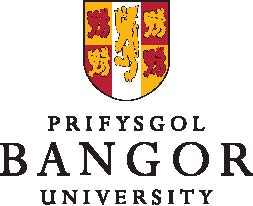 PEIDIWCH Â THARFU OS GWELWCH YN DDAPLEASE DO NOT DISTURB